요양병원 의사인력확보수준에 따른 입원료 차등제 개정반영 (보건복지부 고시 2020.7.1.적용 → 2021년 1월 1일부터 적용) 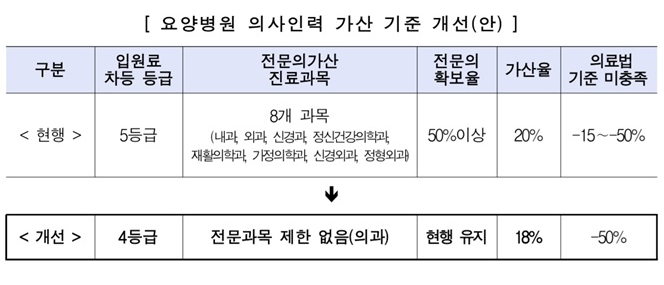 